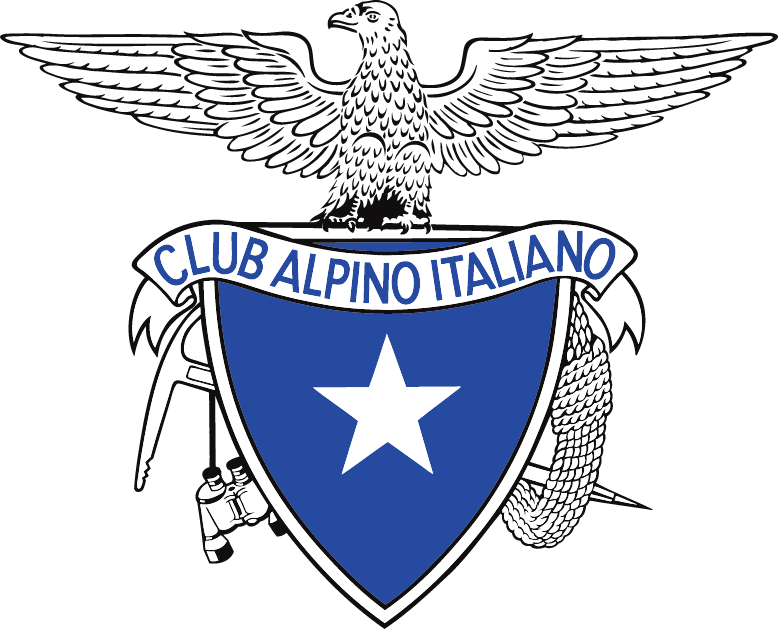 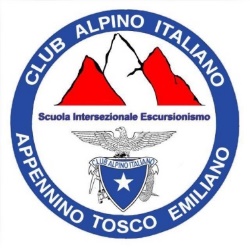 1° edizione del Corso di Escursionismo Avanzato MDR-E e E2 - 2023Domanda di iscrizioneIl sottoscritto/a…………………………………………………................., nato/a a ………….......................….......Prov …….. il ..... /….. / ........ , residente in ....................................................……………...... Prov. ...... CAP .......…......Via ........................................................………................ Cellulare ...............….............................................................e-mail: .............................................................……………..............................................................................(leggibile)Socio della Sezione CAI di .................………………......................…in regola con l'iscrizione per l'anno 2023CHIEDE di essere iscritto/a al:Corso MDR-E / E2AUTORIZZA la Sezione di Prato al trattamento e all’utilizzo, ai sensi della legge 196/2003, dei dati personali presenti nella domanda di iscrizione ai fini assicurativi durante il corso stesso e ai fini della redazione dell'elenco degli allievi del corso, consentendo inoltre l’uso di immagini fotografiche e/o riprese video. La Sezione di Prato si riserva la facoltà di un successivo utilizzo delle immagini/video ad uso editoriale a titolo di documentazione e visione della propria attività, inserendole anche sul proprio sito internet. I dati raccolti non saranno ceduti a terzi.DICHIARA: 	1) di essere pienamente consapevole ed informato che le pratiche dell'escursionismo in tutte le loro forme e specializzazioni comportano rischi oggettivi che non possono essere eliminati.                       	2) di aver letto e accettato interamente il programma e regolamento del Corso, di impegnarsi ad affrontare il percorso formativo correttamente e diligentemente,  di attenersi scrupolosamente alle istruzioni che saranno impartite dalla direzione del corso e dagli accompagnatori/istruttori durante l'attività.Questionario da compilare:Precedenti esperienze significative in montagna:…...........................................................................................................................................................................................................................................................................................................................................................................................................................................................................................................................................................................................................................................................................................................................................................................………………………………………………………………………………………………………………………………………….............................................................................................................................................................................................Corsi CAI frequentati escursionismo □ - roccia □ - arrampicata sportiva □ - alpinismo □ - neve/ghiaccio □ -scialpinismo □ - altro □Sport praticati regolarmente .........................................................................................................................Motivazioni personali per iscriversi al Corso............................................................................................................................................................................…………….………………….……………………….………………………………………….......……......................……………………………………………………………………………………………………………………………….                   Data ........................................ firma dell'allievo/a …………………....................................................    Documenti:   Certificato Medico	   Ricevuta versamento quota corso         Foto                                          Data ........................................ firma del direttore corso………………....................................................                     